00638-2018-0010I.II.III.IV.V.VI.VII.VIII.BG-гр. Симеоновград:Решение за откриване на процедураПрофесионална област, в която попада предметът на обществената поръчка14. Инженерство, профил ТранспортРешение номер 398 от дата 03.08.2018 г. І: ВъзложителПубличенI.1)Наименование и адресНационален идентификационен No (ЕИК): 000903729BG422, Община Симеоновград, пл. „Шейновски“ № 3, За: Мими Дачева,Гергана Димова, България 6490, гр. Симеоновград, Тел.: 003593781 2341, E-mail: obshtina_simgrad@abv.bg, Факс: 003593781 2006Интернет адрес/и:Основен адрес (URL): http://www.simeonovgrad.bg.Адрес на профила на купувача (URL): http://www.simeonovgrad.bg/profilebuyer.I.2)Вид на възложителяРегионален или местен органI.3)Основна дейностОбществени услугиІI: ОткриванеОткривам процедураза възлагане на обществена поръчкаПоръчката е в областите отбрана и сигурност:НЕІI.1)Вид на процедуратаПублично състезаниеIІI: Правно основаниеЧл. 18, ал. 1, т. 12 от ЗОПIV: ПоръчкаIV.1)НаименованиеИнженеринг – проектиране, изпълнение на СМР и авторски надзор на обект: „Ремонт на улици, площади и междублокови пространства в град Симеоновград, Община Симеоновград, Област Хасково.“IV.2)Обект на поръчкатаСтроителствоІV.3)Описание на предмета на поръчкатаИзпълнение на инженеринг -проектиране, авторски надзор и изпълнение на СМР на обект: „Ремонт на улици, площади и междублокови пространства в град Симеоновград, Община Симеоновград, Област Хасково“ включва: 1. Разработване на работен проект по части: Геодезия; Пътна; Геодезия; Организация на движението – Постоянна и временна; Пожарна безопасност; План за безопасност и здраве (ПБЗ); План за управление на строителните отпадъци (ПУСО) 2. Авторски надзор на обекта 3. Изпълнение на СМР за обекта с минимален обхват и дължините на участъците от улиците предмет на настоящата обществена поръчка , както следва: Улица "Генерал Столетов" – 135м.; Улица "Райна Княгиня" – 99м.; Улица "Драва" и площад „Шейновски“ – 361м.; Улица "Тутракан" – 112м.; Улица "Отец Паисий" – 168м.; Улица "Александър Стамболийски" – 276м.; Улица „Шейновска“ – 1366,5 м.; Междублоково пространство на жилищна сграда с адрес ул. “Стефан Караджа№“ 2-4“ – 500 кв.м. с обособяване на паркинг и облагородяване на тротоарно пространство.ІV.4)Обществената поръчка съдържа изисквания, свързани с опазване на околната средаНЕIV.5)Информация относно средства от Европейския съюзОбществената поръчка е във връзка с проект и/или програма, финансиран/а със средства от ервопейските фондове и програмиНЕIV.6)Разделяне на обособени позицииНастоящата поръчка е разделена на обособени позицииНЕМотиви за невъзможността за разделяне на поръчката на обособени позицииРазделянето на дейността в отделни обособени позиции би довело до значителни затруднения в изпълнението и лошо качество. Организацията на работния процес, технологичната последователност и качественото изпълнение, обуславят необходимостта дейностите да се извършат от един изпълнител, като координирането на различни изпълнители би могло сериозно да застраши навременното и качествено изпълнение на поръчката.Това се обуславя от факта, че всички дейности, които следва да се реализират в рамките на изпълнение на договора, са от такова естество и са взаимосвързани по начин и в степен, които при разделяне на позиции биха довели до съществени затруднения за постигане на желания краен резултат. С оглед специфичния характер на целите които се преследват с предмета на поръчката, може да се направи обосновано предположение, че при разделяне на обособени позиции има опасност изпълнението на поръчката прекомерно да се затрудни технически, поради необходимостта от сложна координация между отделни изпълнители, и между всеки от тях и възложителя.IV.7)Прогнозна стойност на поръчкатаСтойност, без да се включва ДДС: 1500000 BGNIV.8)Предметът на поръчката се възлага с няколко отделни процедуриНЕV: МотивиV.1)Мотиви за избора на процедураСъгласно нормата на чл. 21, ал. 1 от ЗОП прогнозната стойност на обществената поръчка се определя от Възложителя и включва всички плащания към бъдещия изпълнител без ДДС. Редът за възлагане на обществената поръчка се определя от нейната прогнозна стойност. В тази връзка редът за възлагане на настоящата обществена поръчка е този, регламентиран в разпоредбата на чл. 20, ал. 2, т. 1, във връзка с чл. 18, ал. 1, т. 12 от Закона за обществените поръчки (ЗОП), съобразно който Възложителят при стойност на поръчката 1 500 000 лева без ДДС прилага предвидената в чл. 18, ал. 1, т. 12 на ЗОП процедура – публично състезание.V.3)Настоящата процедура е свързана с предходна процедура за възлагане на обществена поръчка или конкурс за проект, която еПубликувано в регистъра на обществените поръчки под уникален №: --VI: Одобрявамобявлението за оповестяване откриването на процедурадокументациятаVII: Допълнителна информацияVII.2)Орган, който отговаря за процедурите по обжалванеКомисия за защита на конкуренцията, бул. Витоша № 18, Република България 1000, София, Тел.: 02 9884070, E-mail: cpcadmin@cpc.bg, Факс: 02 9807315Интернет адрес/и:URL: http://www.cpc.bg.VII.3)Подаване на жалбиТочна информация относно краен срок/крайни срокове за подаване на жалбиСъгласно чл.197, ал.1, т.3 от ЗОПVII.4)Дата на изпращане на настоящото решение03.08.2018 г. VIII: ВъзложителVIII.1)Трите именаМИЛЕНА ГЕОРГИЕВА РАНГЕЛОВАVIII.2)ДлъжностКМЕТ НА ОБЩИНА СИМЕОНОВГРАД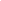 